Транслирование опыта практических результатов профессиональной деятельности Активное участие в работе социальной сети работников образования, 2018 г.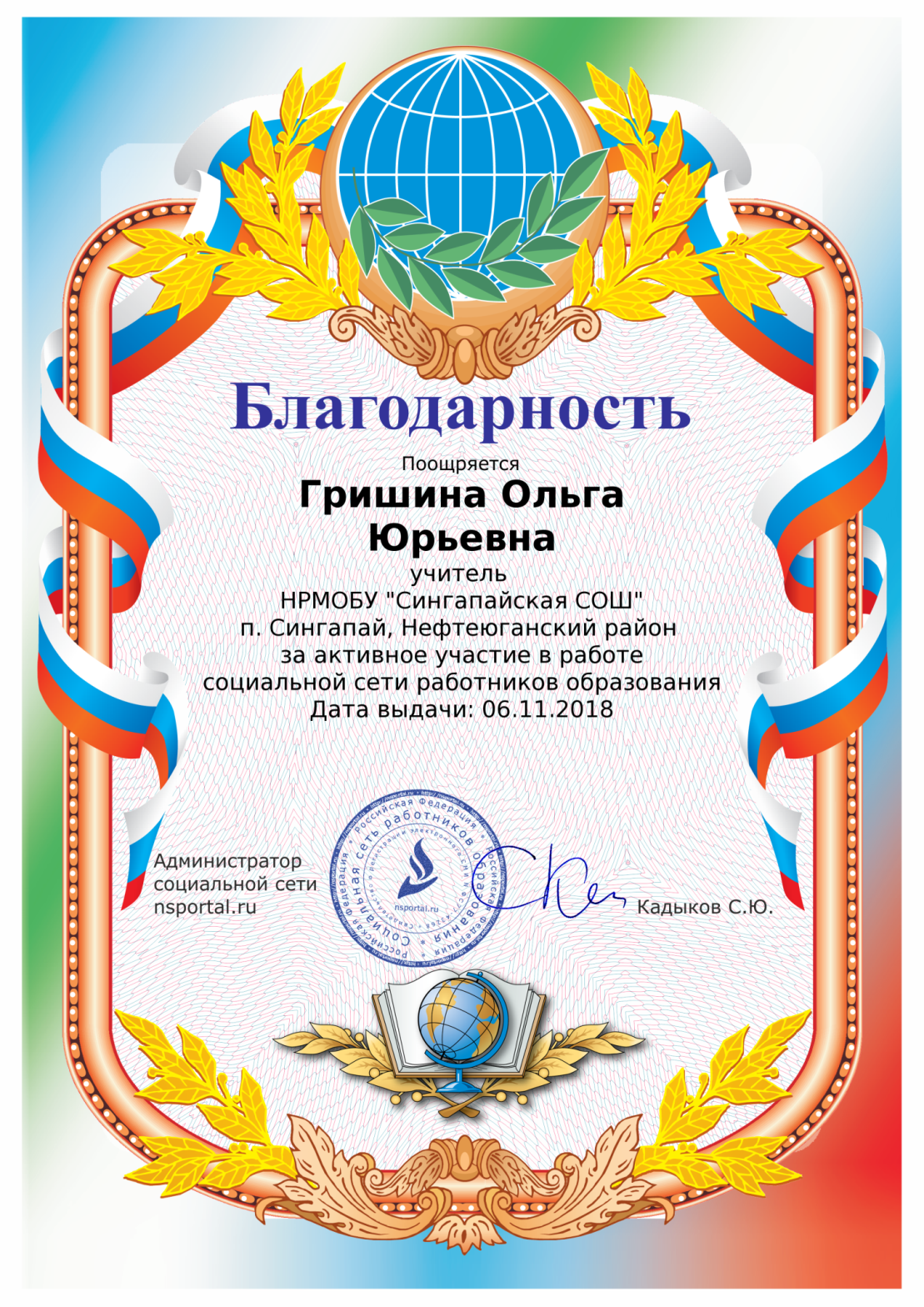 Школьная методическая конференция. «Подготовка учащихся к ГИА» (из опыта работы), 2019 год.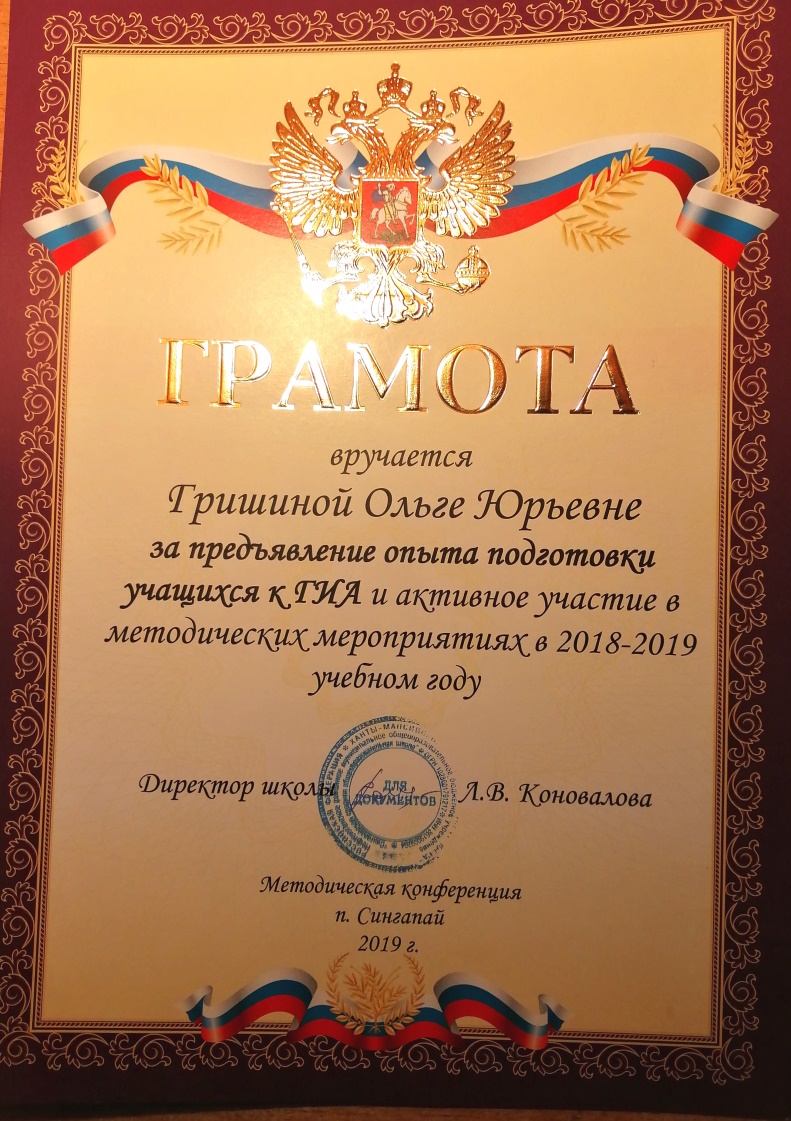 Методический конкурс «Лучшее портфолио педагога», 2019 год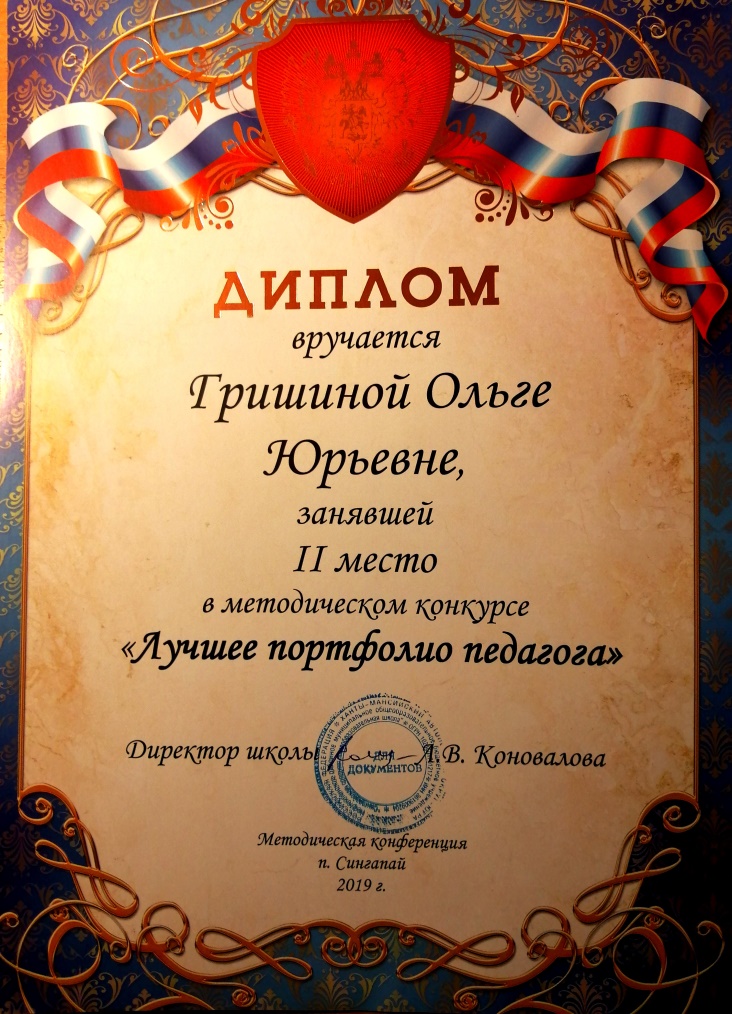 Участник творческой группы учителей по подготовке молодого педагога к участию в муниципальном этапе конкурса профмастерства «Педагог года - 2022»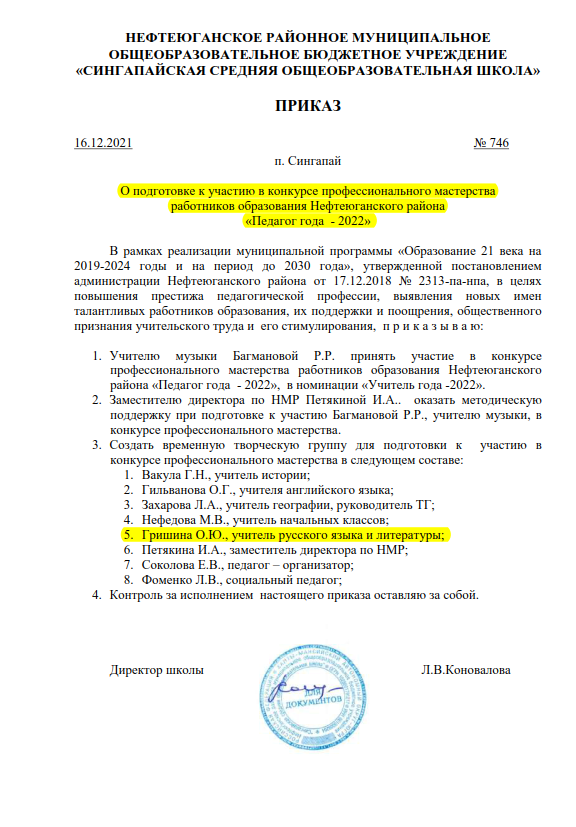 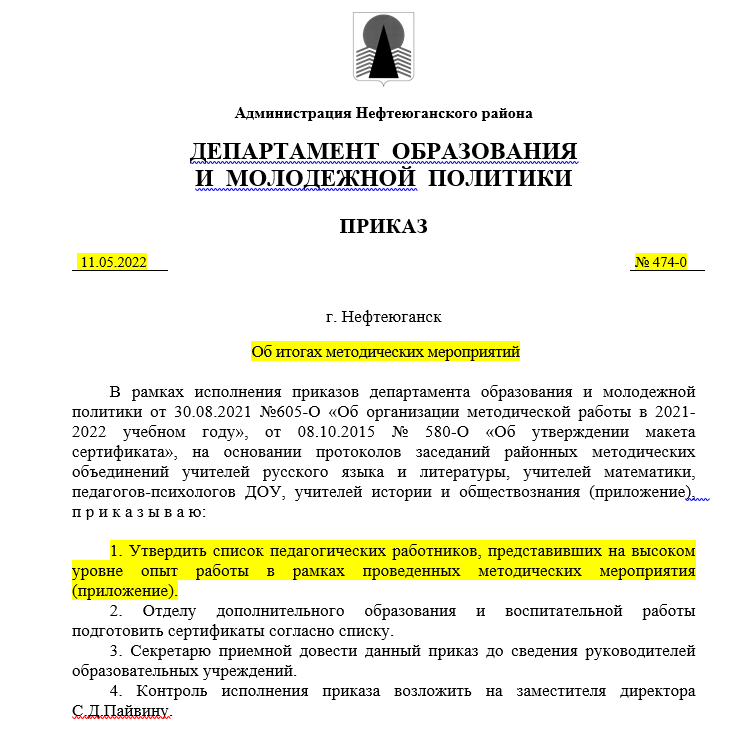 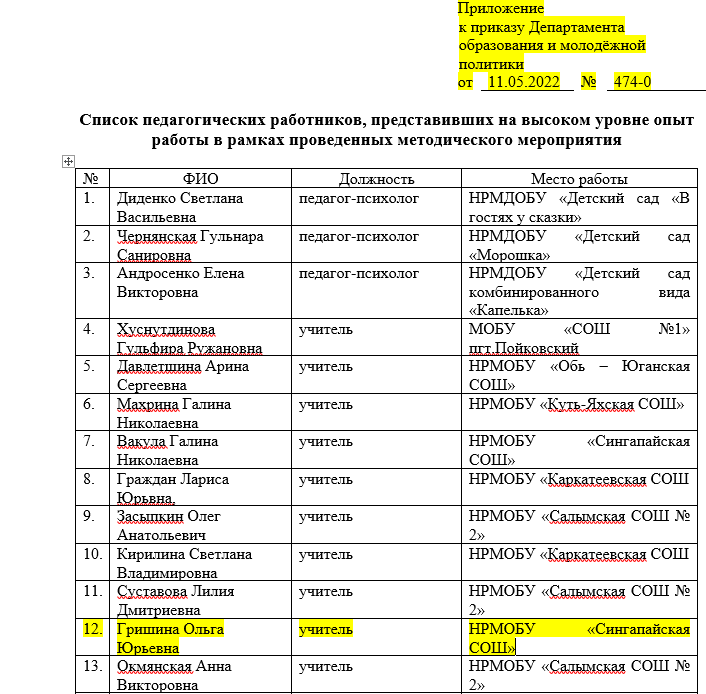 Участник творческой группы учителей по подготовке молодого педагога к участию в районном  конкурсе работников образования «ПРОФ – ЛЕДИ  2022»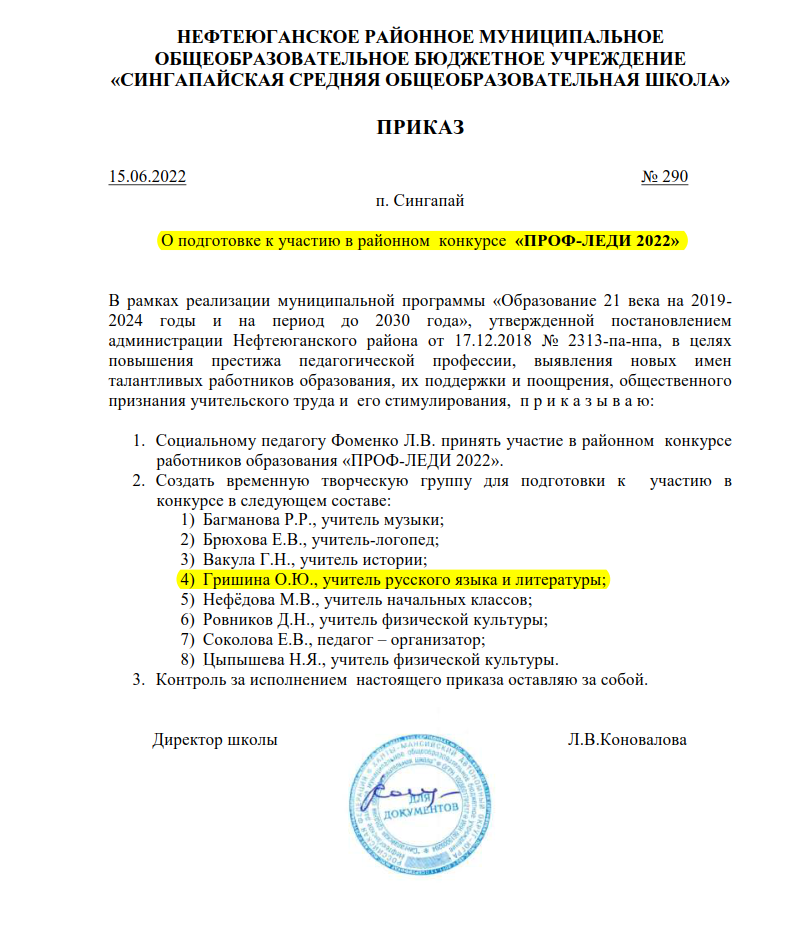 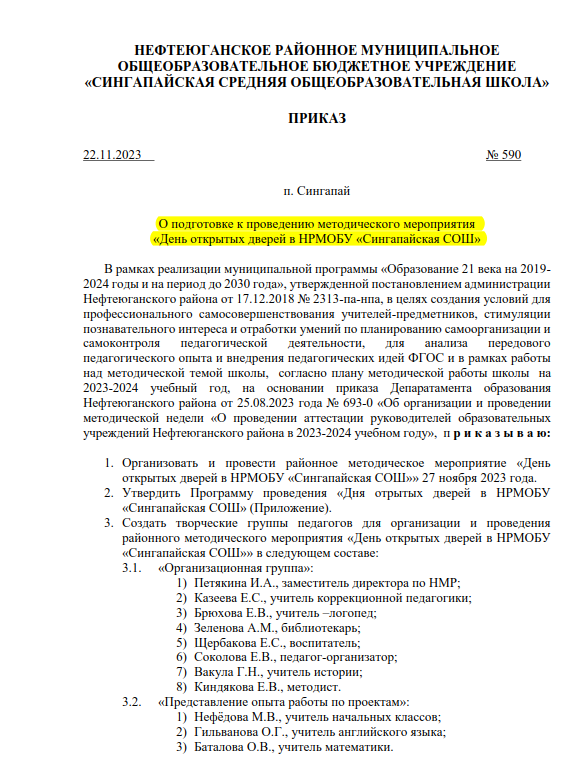 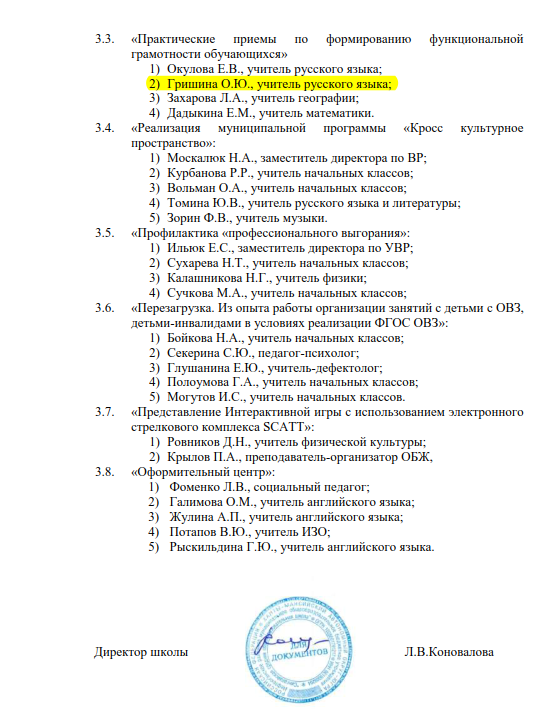 